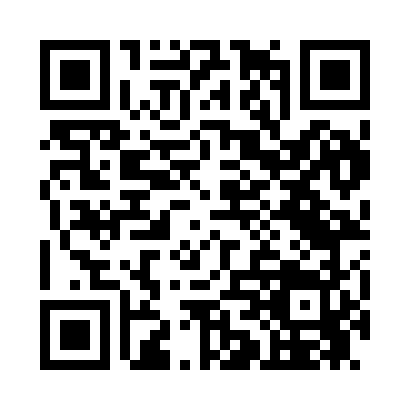 Prayer times for North Afton, New York, USAMon 1 Jul 2024 - Wed 31 Jul 2024High Latitude Method: Angle Based RulePrayer Calculation Method: Islamic Society of North AmericaAsar Calculation Method: ShafiPrayer times provided by https://www.salahtimes.comDateDayFajrSunriseDhuhrAsrMaghribIsha1Mon3:465:301:065:098:4210:262Tue3:475:301:065:098:4210:263Wed3:475:311:075:108:4210:254Thu3:485:321:075:108:4210:255Fri3:495:321:075:108:4110:246Sat3:505:331:075:108:4110:247Sun3:515:331:075:108:4110:238Mon3:525:341:075:108:4010:229Tue3:535:351:085:108:4010:2110Wed3:545:361:085:108:3910:2111Thu3:555:361:085:108:3910:2012Fri3:565:371:085:108:3810:1913Sat3:585:381:085:108:3810:1814Sun3:595:391:085:108:3710:1715Mon4:005:401:085:108:3710:1616Tue4:015:401:085:098:3610:1517Wed4:035:411:085:098:3510:1418Thu4:045:421:085:098:3410:1219Fri4:055:431:095:098:3410:1120Sat4:065:441:095:098:3310:1021Sun4:085:451:095:098:3210:0922Mon4:095:461:095:088:3110:0723Tue4:115:471:095:088:3010:0624Wed4:125:481:095:088:2910:0525Thu4:135:491:095:088:2810:0326Fri4:155:501:095:078:2710:0227Sat4:165:511:095:078:2610:0028Sun4:185:521:095:078:259:5929Mon4:195:531:095:068:249:5730Tue4:205:541:095:068:239:5631Wed4:225:551:095:068:229:54